§6681.  Access to food and use of food disciplineThis section governs student access to and school use of food, including as a disciplinary tool, in public schools.  [PL 2019, c. 54, §1 (NEW).]1.  Serving of reimbursable meals.  A public school that provides free and reduced-price meals or other meals to students pursuant to subchapter 7 or otherwise provides to students meals eligible for reimbursement under a program administered by the United States Department of Agriculture shall provide such a meal to a student who requests the meal and is otherwise eligible for the meal regardless of the student's inability to pay for the school meal or failure in the past to pay for school meals.[PL 2019, c. 54, §1 (NEW).]2.  Punishment related to meals.  A public school may not:A.  Because of a student's inability to pay for a meal or because of any payments due for meals served previously to the student, require the student:(1)  To throw away a meal after it has been served to the student; or(2)  To undertake chores or work as a means of paying for one or more meals or as punishment for not paying for one or more meals; or  [PL 2019, c. 54, §1 (NEW).]B.  Refuse a meal to a student as a form of or as part of a disciplinary action.  [PL 2019, c. 54, §1 (NEW).][PL 2019, c. 54, §1 (NEW).]3.  Stigmatization.  A public school may not openly identify or otherwise stigmatize a student who cannot pay for a meal or who has payments due for previous meals.[PL 2019, c. 54, §1 (NEW).]4.  Required communications.  A public school's communications about a student's meal debts must be made to the parent or guardian of the student rather than to the student directly except that, if a student inquires about that student's meal debt, the school may answer the student's inquiry.  A public school may ask a student to carry to the student's parent or guardian a letter regarding the student's meal debt.[PL 2019, c. 54, §1 (NEW).]5.  Debt collection; best practices.  The department shall develop guidance for school administrative units relating to the collection of student meal debt, including, but not limited to, best practices and information on how to create an online system for the payment of student meal debt.  The department shall post the information under this subsection on its publicly accessible website.[PL 2019, c. 54, §1 (NEW).]SECTION HISTORYPL 2019, c. 54, §1 (NEW). The State of Maine claims a copyright in its codified statutes. If you intend to republish this material, we require that you include the following disclaimer in your publication:All copyrights and other rights to statutory text are reserved by the State of Maine. The text included in this publication reflects changes made through the First Regular and First Special Session of the 131st Maine Legislature and is current through November 1, 2023
                    . The text is subject to change without notice. It is a version that has not been officially certified by the Secretary of State. Refer to the Maine Revised Statutes Annotated and supplements for certified text.
                The Office of the Revisor of Statutes also requests that you send us one copy of any statutory publication you may produce. Our goal is not to restrict publishing activity, but to keep track of who is publishing what, to identify any needless duplication and to preserve the State's copyright rights.PLEASE NOTE: The Revisor's Office cannot perform research for or provide legal advice or interpretation of Maine law to the public. If you need legal assistance, please contact a qualified attorney.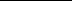 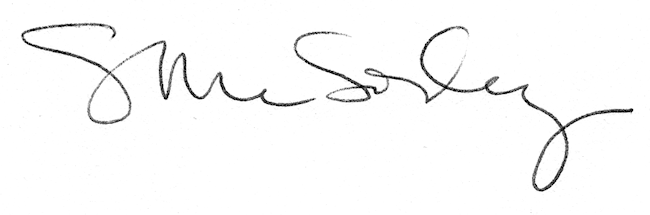 